 Miha Trlep, 4. b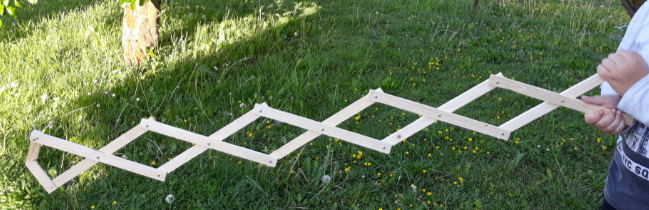 Jakob Kolšek, 4. c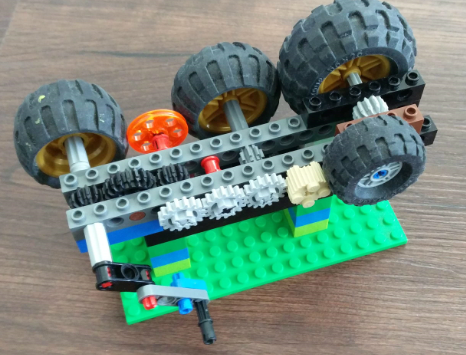 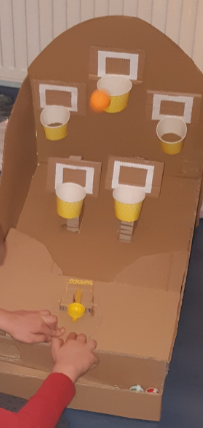 Nika Zupančič, 4. b Karin Gorec, 4. c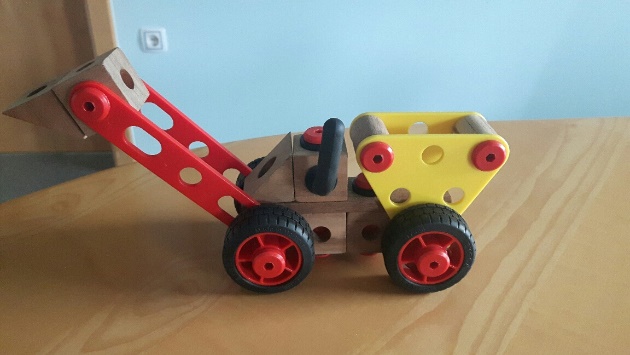    Pia Skol, 4.d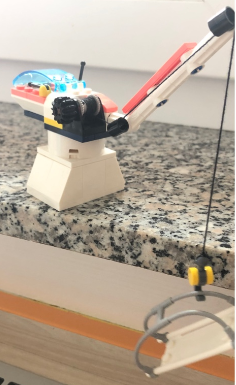 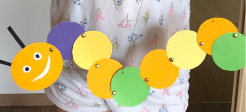  Anja Radovan, 4. c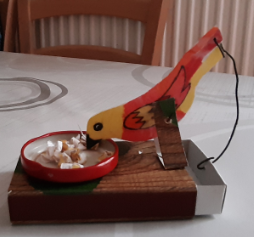  Ferenc Ratajec, 4. c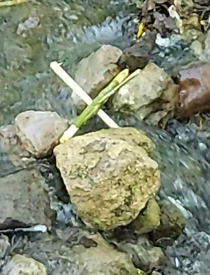   Lucas Jeraj, 4. b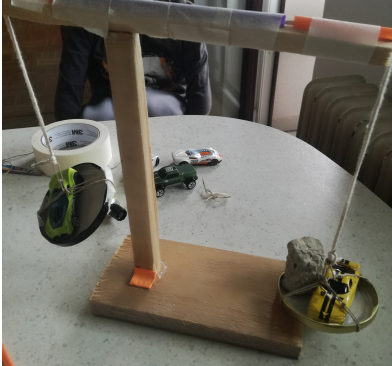   Matic Radelj, 4. d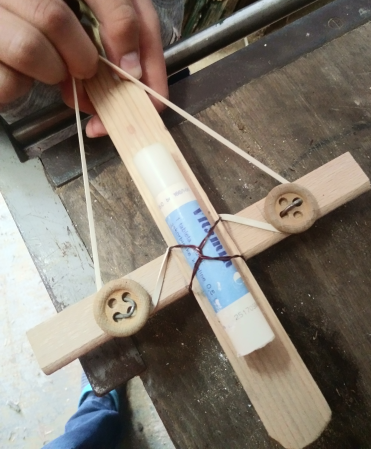 Taj Pavc, 4. c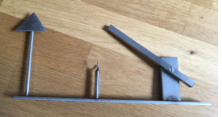  Fran Musizza, 4. b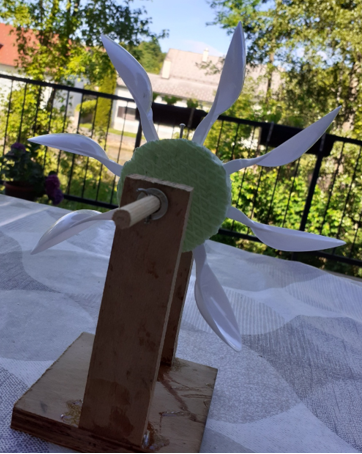  Julija Slak, 4. b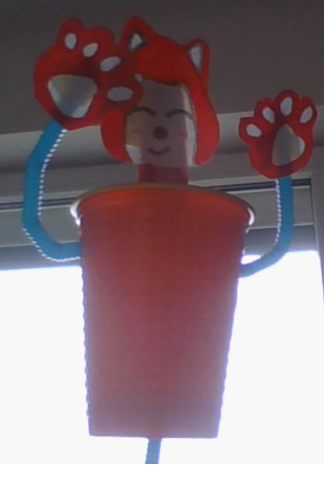  Jakob Pucelj, 4. a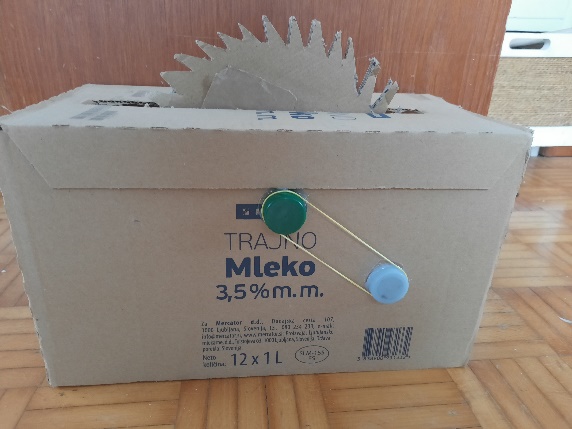 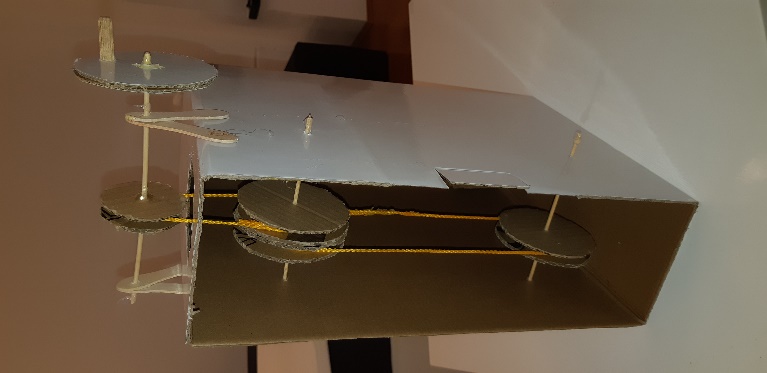 Maja Kure, 4. b Lia Kramarič, 4. a
 Karolina Zaletelj, 4. a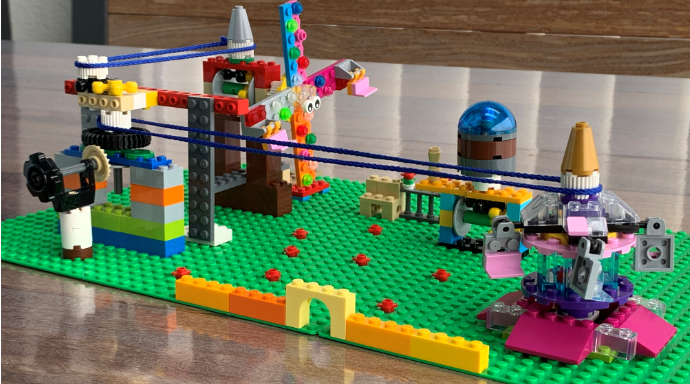 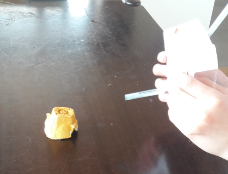  Adam Borštnar, 4. b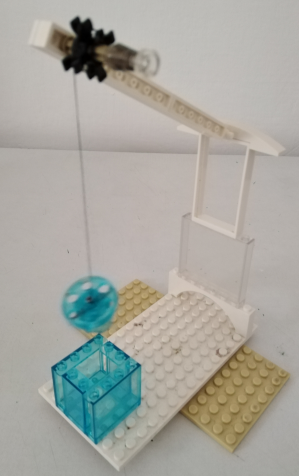 Daša Zupančič, 4. b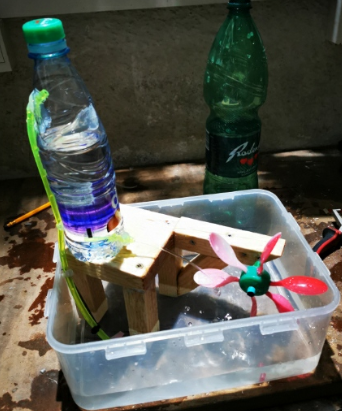  Matic Gracar, 4. b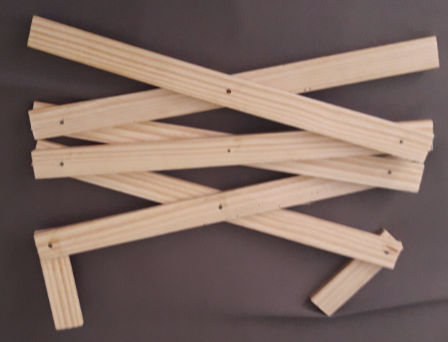  Lili Ogorevc, 4. b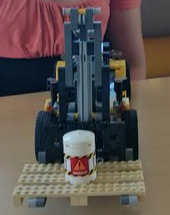 